                           بسمه تعالی                                                             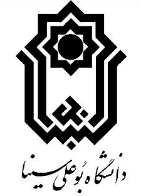 فرم تعيين گرايش دانشجويان کارشناسی مهندسی برقگرایش( الکترونيک و قدرت)دانشجوی گرامیبا توجه به برنامه درسی دوره کارشناسی مهندسی برق مصوب شورای برنامه ریزی آموزش عالی وزارت علوم تحقیقات و فناوری، تعیین گرایش تخصصی دانشجویان رشته مهندسی برق پس از گذراندن حداقل 70 واحد درسی و اخذ نمره در دروس الکترونیک 2 ، تحلیل سیستم های انرژی الکتریکی 1 ، سیستم های کنترل خطی و اصول سیستم های مخابراتی انجام می شود. بر این اساس لازم است فرم تعیین اولویت زیر را تکمیل وحداکثر تا قبل از شروع امتحانات پایان نیمسال پنجم تحصیل  به دفتر گروه تحویل دهید. مدير محترم گروه مهندسی برقبا سلام، احتراماً اينجانب                              به شماره دانشجويی                      دانشجوی ورودی سال              کارشناسی مهندسی برق، اولويت انتخاب گرايش خود را به شرح زير اعلام می کنم.1-2-امضاء دانشجوخانم/اقای گرایش تخصصی شما با توجه به وضعیت تحصیلی و ظرفیت های گروه و اولویت اعلام شده                  تعیین می گردد. لازم است از نیمسال آینده واحد های درسی خود را بر اساس گرایش تعیین شده اخذ نمایید..امضاء مدیر گروه 